	проект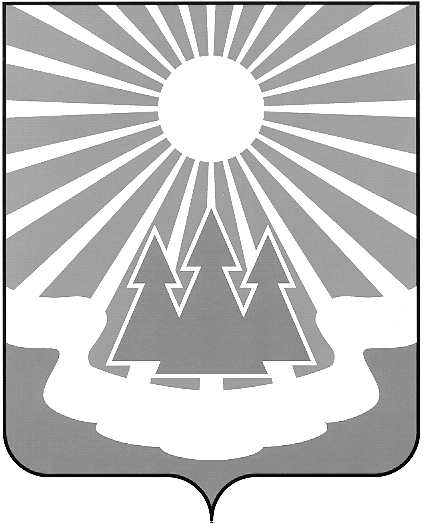 Администрация
муниципального образования «Светогорское городское поселение»
Выборгского района Ленинградской областиПОСТАНОВЛЕНИЕО внесении изменений в административный регламент предоставления муниципальной услуги «Перевод жилого помещения в нежилое помещение и нежилого помещения в жилое помещение», утвержденный постановлением администрации МО «Светогорское городское поселение» от 15.11.2022 № 350 В соответствии с Федеральным законом от 27.06.2010 № 210-ФЗ 
«Об организации предоставления государственных и муниципальных услуг», постановлением администрации  МО «Светогорское городское поселение» от 09.11.2011 
№ 304 «Об утверждении Порядка разработки и утверждения административных регламентов, Порядка организации независимой экспертизы и Порядка проведения экспертизы проектов административных регламентов в МО «Светогорское городское поселение», протестом прокуратуры от 28.06.2024 № 7-01-2024, в целях повышения открытости и общедоступности информации по исполнению муниципальных функций и предоставлению муниципальных услуг населению МО «Светогорское городское поселению», администрация МО «Светогорское городское поселение»П О С Т А Н О В Л Я Е Т:Внести в административный регламент предоставления муниципальной услуги «Перевод жилого помещения в нежилое помещение и нежилого помещения в жилое помещение», утвержденный постановлением администрации МО «Светогорское городское поселение» от 15.11.2022 № 350, изменения согласно Приложения к настоящему постановлению.Опубликовать настоящее постановление в газете «Вуокса», в сетевом издании «Официальный вестник муниципальных правовых актов органов местного самоуправления муниципального образования «Выборгский район» Ленинградской области» (npavrlo.ru) 
и разместить на официальном сайте МО «Светогорское городское поселение» 
(mo-svetogorsk.ru) в разделе (Документы /нормативные правовые акты).Контроль за исполнением настоящего постановления оставляю за собой.И.о. главы администрации		Е.М. ПугачеваИсполнитель: Дейкун А.А.Согласовано: Цурко А.А.Разослано: дело, ОЗИМИ, газета «Вуокса», сайт, регистр МНПАПриложение к постановлению администрации МО «Светогорское городское поселение»от ________ № ___Раздел 2. «Стандарт предоставления муниципальной услуги»:Подпункт 3 пункта 2.6. изложить в следующей редакции:	3) правоустанавливающие документы на переводимое помещение (подлинники или засвидетельствованные в нотариальном порядке копии).	Пункт 2.10. дополнить абзацем следующего содержания:	ж) в случае поступления в орган, осуществляющий перевод помещений, ответа органа государственной власти, органа местного самоуправления либо подведомственной органу государственной власти или органу местного самоуправления организации на межведомственный запрос, свидетельствующего об отсутствии документа и (или) информации, необходимых для перевода жилого помещения в нежилое помещение или нежилого помещения в жилое помещение в соответствии с частью 2 статьи 23 Жилищного кодекса Российской Федерации, если соответствующий документ не представлен заявителем по собственной инициативе. Отказ в переводе помещения по указанному основанию допускается в случае, если орган, осуществляющий перевод помещений, после получения указанного ответа уведомил заявителя о получении такого ответа, предложил заявителю представить документ и (или) информацию, необходимые для перевода жилого помещения в нежилое помещение или нежилого помещения в жилое помещение в соответствии с частью 2 статьи 23 Жилищного кодекса Российской Федерации, и не получил от заявителя такие документ и (или) информацию в течение пятнадцати рабочих дней со дня направления уведомления.№